Załącznik Nr 1
do Regulaminu Konkursu  na EKO-POSESJE 
Powiatu Chojnickiego 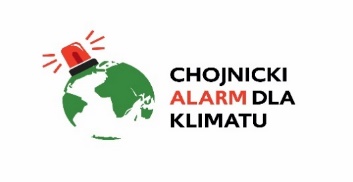              Konkurs na EKO-POSESJE Powiatu ChojnickiegoZGŁOSZENIEMiejsce zgłaszanej do konkursu posesji/domkuInformacje dot. zgłaszanej do konkursu posesji/domku. Podpisy/podpis zgłaszających                  ………………………………………………….. data   …………………………                  ……………………………………………………                                      * Zgoda na przetwarzanie danych osobowych. Wyrażam zgodę na umieszczenie i przetwarzanie moich danych osobowych na potrzeby Konkursu na EKO-POSESJE Powiatu Chojnickiego wglądu do danych i żądania ich poprawienia lub usunięcia ze zbioru, a także o tym, że dane te będą wykorzystane do celów konkursowo- promocyjnych. Gmina Sołectwo Miejscowość Adres zgłaszanej posesji Nazwisko właściciela/-li lubużytkownika posesji …………………….…………………….…………………….……………………….………………………Telefon do kontaktu 
z właścicielem/użytkownikiem  posesji          ……………………………..Adres mailowy właściciela/użytkownika posesji  ………………………………………………….. 